Publicado en España el 30/10/2023 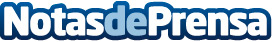 Geekvape inaugura una nueva era de producción automatizada libre de polvo, marcando el alba de una época inédita de fabricación inteligente y sostenible en el sectorSegún el anuncio oficial de GeekVape, desde 2020, la empresa ha estado orquestando la construcción del Parque Industrial de Zhuhai, un complejo extenso que se extiende por más de 200,000 metros cuadrados. Se prevé que este extenso recinto se complete dentro del año 2023Datos de contacto:Ruby LiuGeekvape1-866-985-6876Nota de prensa publicada en: https://www.notasdeprensa.es/geekvape-inaugura-una-nueva-era-de-produccion Categorias: Nacional Marketing Hardware Sostenibilidad Industria Téxtil Otras Industrias http://www.notasdeprensa.es